 Základní škola  Kostelec nad Černými lesy 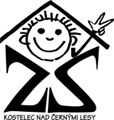   nám. Smiřických 33  •  PSČ: 281 63  •  Tel./fax: 321 697 228  •  e-mail: reditelna@zskncl.cz Zápisní list pro školní rok    2022/2023  Реєстраційний лист на 2022/2023 навчальний рік  Přidělené registrační číslo:/  ___________________  Datum zápisu:   _________  Присвоєний реєстраційний номер                             Дата реєстрації Potvrzuji správnost zapsaných údajů                      .............................................................................. Я підтверджую точність введених даних			        podpis zákonného zástupce  Підпис законного представника Údaje dle víza dítěte, RL, CP, povolení k pobytu, potvrzení o ubytování, …………………………. ověřil/la (jméno zapisovatele)                                                                ................................................ (jméno zapisovatele)       Дані згідно дитячої візи, RL, CP, посвідки на проживання, посвідки на проживання, ……………… перевірено                                                            .............................................. .....     (ім’я реєстратора)    Pětileté dítě     ano – ne П'ятирічний    так - ні Odklad v r. 2021      ano – ne Перенесення на 2021 рік      так - ні Odklad v r. 2021      ano – ne Перенесення на 2021 рік      так - ні Žádost o odklad 2022 ano – ne Запит про відстрочку на 2022               так - ні  Ročník ve školním roce 2022/2023 Рік у 2022/2023 навчальному році Ročník ve školním roce 2022/2023 Рік у 2022/2023 навчальному році Jméno a příjmení dítěte  Ім'я та прізвище дитини Datum narození  Дата народження Místo narození    Місце народження Státní občanství  Громадянство Trvalé bydliště dítěte / pobyt dítěte Постійне місце проживання дитини / місце проживання дитини Navštěvovalo MŠ/ přípravnou třídu Відвідувала дитячий садок/підготовчий клас ano – ne так - ні Bude navštěvovat ŠD Він відвідуватиме шкільні гуртки ano – ne так - ні Informace o zdravotní způsobilosti Інформація про медичну страховку Spádová škola (název a adresa) Загальна школа (назва та адреса) U zápisu i v jiné škole (kde)  При зарахуванні до іншої школи (де) Poznámky  Коментар Otec (jméno a příjmení) Батько (прізвище та ім'я) Douhodobý pobyt – adresa Довгострокове перебування - адреса Bydliště v ČR   Проживання в Чехії Telefonní číslo / e-mail / datová schránka otce Номер телефону батька/електронна пошта/ящик даних Matka (jméno a příjmení) Мати (прізвище та ім'я) Douhodobý pobyt – adresa Довгострокове перебування - адреса Bydliště v ČR   Проживання в Чехії Telefonní číslo / e-mail / datová schránka matky Номер телефону матері/електронна пошта/ящик даних Jiný zákonný zástupce (jméno a příjmení) Інший законний представник (прізвище та ім'я) Douhodobý pobyt – adresa Довгострокове перебування - адреса Bydliště v ČR   Проживання в Чехії Telefonní číslo/ e-mail / datová schránka jiného zákonného zástupce   Номер телефону / e-mail / скринька даних іншого законного представника 